12 ЛИПНЯ – ЦЕЙ ДЕНЬ В ІСТОРІЇНаціональні свята Кірибаті День незалежності (1979).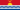  Сан-Томе і Принсіпі Національне свято Демократичної Республіки Сан-Томе і Принсіпі. День Незалежності (1975)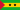 Події1589 — засноване місто Царицин (нині Волгоград);1889 — у Російській імперії введено посаду земського начальника;1917 — під час першої світової війни в ході другої Іпрської битви Імперська армія Німеччини вперше використала як бойову отруйну речовину газ, що за місцем боїв дістав назву іприт;1941 — у Радянському Союзі прийнято рішення про відправку на фронт 577 тисяч в'язнів виправних таборів, котрі мали б кров'ю змити вину перед державою, воюючи в штрафних батальйонах.1960 — в Радянському Союзі запущено супутник з двома собаками на борту;1970 — експедиція норвезького мандрівника-дослідника Тура Хейердала на човні «Ра-2» через 57 днів плавання досягла берегів Барбадосу;1990 — на XXVIII з'їзді КПРС Єльцин Борис Миколайович оголосив про свій вихід із компартії.1999 — Хрущов Сергій, син колишнього голови СРСР Микити Хрущова, отримав громадянство США.Народились100 до н. е. — Гай Юлій Цезар, римський імператор;1394 — Асікаґа Йосінорі, 6-й сьоґун сьоґунату Муроматі (пом.1441).1577 — Крістіан IV Данський, король Данії і Норвегії в 1588–1648 (пом.1648);1730 — Джозайя Веджвуд, британський художник-кераміст, найвідоміший майстер декоративно-прикладного мистецтва свого часу, один із зачинателів промислового дизайну. Заснував Фірму «Джозайя Веджвуд і сини». Його дочка Сюзанна була матір'ю Чарлза Дарвіна.1813 — Клод Бернар, французький медик, дослідник процесів внутрішньої секреції, засновник ендокринології;1854 — Джордж Істмен, винахідник та перший виробник фотокамери  «Kodak» (пом. 1932);1866 — Синявський Антін Степанович, український політичний і громадський діяч, історик, економіст, педагог (пом.1951).1876 — Уточкін Сергій Ісайович, одеський льотчик, спортсмен. Один з перших одеських футболістів. (пом.1916).1884 — Амедео Модільяні, італійський художник і скульптор.1892 — Шульц Бруно, польський письменник та графік єврейського походження, все життя прожив у Дрогобичі.1894 — Бабель Ісак Еммануїлович, письменник, політпрацівник Червоної армії й ЧК, автор циклів оповідань («Конармія», «Одеські оповідання») (пом.1940).1894 — Раєвський Микола Олексійович, російський письменник, дослідник творчості Олександра Пушкіна (пом.1988).1895 — Фуллер Річард Бакмінстер, американський архітектор, інженер і філософ-футурист (пом.1983).1895 — Корчак Яромір, чеський географ, демограф і статистик (пом.1989).1902 — Нісі Такеіті, барон, підполковник Імперської армії Японії, золотий медаліст Олімпійських ігор 1932 року в Лос-Анджелесі з кінного спорту.1902 —Голота Петро Іванович, український письменник  (поет, прозаїк),  журналіст, художник (пом. 1949).1904 — Лавон Пінхас, міністр оборони Ізраїлю в 1954–1955;1904 — Пабло Неруда, чилійський поет-комуніст, дипломат (пом. 1973);1907 — Гайдамака Петро Данилович, композитор, диригент (пом.1981).1913 — Лемб Вілліс Юджин, американський фізик, лауреат Нобелівської премії з фізики (1955; пом.2008).1917 — Ендрю Ваєт, американський художник1921 — Барабанов Петро Іванович, Герой Радянського Союзу (пом.1986).1923 — Кришень Павло Федорович, доктор медичних наук,  професор,  заслужений діяч науки УРСР1928 — Політило Віталій Петрович, Митрополит Рівненський і Остро́зький Євсевій.1934 — Ван Кліберн, американський піаніст.1935 — Гетьман Вадим Петрович, український політик та фінансист (пом.1998).1937 — Жоспен Ліонель, французький політик-соціаліст, прем'єр-міністр Франції (1997–2002).1938 — Юлія Сегаль, українсько-ізраїльський скульптор. Народилася в Харкові, закінчила Харківське художнє училище.1941 — Кендзьор Ярослав Михайлович, Народний депутат України 1—6 скликань;1946 — Валентина Толкунова, співачка, народна артистка Росії;1962 — Лебедєв Павло Валентинович, Народний депутат України 5—6 скликань.1963 — Стелла Захарова, українська гімнастка.Померли1441 — Асікаґа Йосінорі, 6-й сьоґун сьоґунату Муроматі (нар.1394).1536 — Еразм Ротердамський, мислитель епохи пізнього Відродження (нар.1466).1643 — Франсуа Дюкенуа, відомий італо-фламандський скульптор 17 століття, представник стилю бароко.1682 — Жан Пікар, французький астроном; першим точно визначив дугу меридіана і встановив розмір Землі (нар.1620).1804 — Александер Гамілтон, один з батьків-засновників США, перший секретар казначейства США.1855 — Нахімов Павло Степанович, адмірал Російського імператорського флоту українського походження.2007 — Гічан Михайло (Міхон), гітарист київського рок-гурту «Крихітка Цахес».2014 — Валерія Новодворська, російський політик, публіцист,  журналіст,  дисидент, правозахисниця, засновник і голова партій «Демократичний Союз» (1988) та Західний вибір (заснована у січні 2013 року)ПрикметиКоли на Петра сльота, буде ціле літо багато болота;Якщо на Петра спека — на Різдво мороз.